                                                                             ПРОЕКТ            _____ сессия                                                    от «___» ________ 2023 года №   ___                      четвертого созыва                                                       О внесении изменения в Устав Солнечного сельского поселения Советского муниципального района Республики Марий ЭлВ соответствии с Федеральным законом от 6 октября 2003 г. № 131-ФЗ «Об общих принципах организации местного самоуправления 
в Российской Федерации», постановлением Правительства 
Российской Федерации от 3 февраля 2022 г. № 101 «Об утверждении Правил использования федеральной государственной информационной системы 
«Единый портал государственных и муниципальных услуг (функций)» 
в целях организации и проведения публичных слушаний»,
Собрание депутатов Солнечного сельского поселения Советского муниципального района Республики Марий Эл решило:1. Внести в Устав Солнечного сельского поселения Советского муниципального района Республики Марий Эл, утвержденный решением Собрания депутатов Солнечного сельского поселения от 30 августа 2019 г. № 242 следующее изменение:1.1. Часть 5 статьи 13 дополнить абзацем вторым следующего содержания:«Для размещения материалов и информации, указанных 
в абзаце первом части 4 статьи 28 Федерального закона «Об общих принципах организации местного самоуправления в Российской Федерации», обеспечения возможности представления жителями поселения своих замечаний и предложений по проекту муниципального правового акта, 
а также для участия жителей поселения в публичных слушаниях 
с соблюдением требований об обязательном использовании 
для таких целей официального сайта может использоваться федеральная государственная информационная система «Единый портал государственных и муниципальных услуг (функций)», порядок использования которой 
для целей настоящей части установлен постановлением Правительства Российской Федерации от 3 февраля 2022 г. № 101 «Об утверждении Правил использования федеральной государственной информационной системы «Единый портал государственных и муниципальных услуг (функций)» 
в целях организации и проведения публичных слушаний».».2. Настоящее решение представить на государственную регистрацию 
в Управление Министерства юстиции Российской Федерации 
по Республике Марий Эл.3. Настоящее решение подлежит обнародованию после его государственной регистрации и вступает в силу после его обнародования.    Глава Солнечного сельского поселения                                             Ф.Г. Чешаева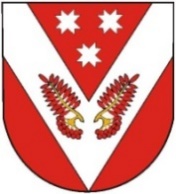 